            Poznań, 15.12.2022 r.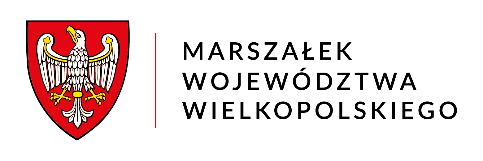 KS-I-O.0003.20.2022DT-III.ZD-00327/22PanPrzemysław AjchlerRadny Sejmiku Województwa WielkopolskiegoSzanowny Panie Radny,w odpowiedzi na interpelację w sprawie możliwości zorganizowania zastępczej komunikacji autobusowej na trasie Wronki – Międzychód do czasu uruchomienia połączenia kolejowego, złożoną 28 listopada 2022 roku podczas XLVII Sesji Sejmiku Województwa Wielkopolskiego, wyjaśniam co następuje:Marszałek Województwa Wielkopolskiego realizujący zadania organizatora przewozów wojewódzkich w rozumieniu ustawy o publicznym transporcie zbiorowym w chwili obecnej
nie może zlecić żadnemu operatorowi realizacji zastępczej komunikacji autobusowej na trasie
Wronki – Międzychód. Wynika to z faktu, że przewozy w ramach publicznego transportu zbiorowego mogą być realizowane na liniach komunikacyjnych wskazanych w planie zrównoważonego rozwoju publicznego transportu zbiorowego.Ostatnie zmiany wprowadzone w Planie zrównoważonego rozwoju publicznego transportu zbiorowego dla Województwa Wielkopolskiego miały miejsce 30 listopada 2020 roku podczas sesji Sejmiku Województwa Wielkopolskiego. Radni SWW podjęli wówczas uchwałę nr XXIV/451/20 w sprawie aktualizacji tego dokumentu. W wykazie linii komunikacyjnych, na których Marszałek uruchamia wojewódzkie przewozy pasażerskie w transporcie kolejowym nie znajduje się linia Wronki-Międzychód.Ponadto zgodnie z treścią art. 18 ust. 1 a ustawy z dnia 6 września 2001 r. o transporcie drogowym są dwie przesłanki tymczasowego wykonywania przewozów osób:w przypadku klęsk żywiołowych lub wystąpienia zakłóceń w przewozach wykonywanych przez podmioty innych gałęzi niż transport drogowy. W przypadku linii Wronki – Międzychód żadna z powyższych przesłanek nie jest spełniona.Jednocześnie informuję, że obecnie pomiędzy Wronkami a Międzychodem przewozy autobusowe realizowane są przez Przedsiębiorstwo Komunikacji Samochodowej w Gorzowie Wielkopolskim Sp. z o.o. zgodnie z rozkładem jazdy:      Z poważaniem                                                                 Z up. Marszałka Województwa                                                                         Wojciech Jankowiak                                                                             WicemarszałekOtrzymują:1.	Kancelaria Sejmiku (2 egzemplarze)2.	Departament Organizacyjny i Kadr3.	aaMiędzychódWronkiWronkiMiędzychód05:3506:4006:4007:4514:2515:3015:4017:05